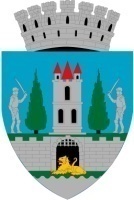 HOTĂRÂREA NR. 90/08.03.2023 privind aprobarea documentaţiei de avizare a lucrărilor de interventie și a indicatorilor tehnico-economici la obiectivul de investiții: „Amenajare pistă de biciclete strada Botizului – Pod Golescu”Consiliul Local al Municipiului Satu Mare, Analizând proiectul de hotărâre înregistrat sub nr. 14648/06.03.2023, referatul de aprobare al Primarului Municipiului Satu Mare, înregistrat sub nr. 14651/06.03.2023 în calitate de inițiator, raportul de specialitate comun al Serviciului scriere, implementare şi monitorizare proiecte şi al Direcției economice înregistrat sub nr. 14654/06.03.2023,  avizele comisiilor de specialitate ale Consiliului Local Satu Mare, Având în vedere procesul verbal al comisiei tehnico - economice cu                                     nr. 14275/03.03.2023,Luând în considerare prevederile Ordonanței de Urgență nr. 64 din 9 mai 2022 privind ajustarea preţurilor şi a valorii devizelor generale în cadrul proiectelor finanţate din fonduri externe nerambursabile, cu modificările și completările ulterioare,Ținând seama de prevederile Legii nr. 24/2000 privind normele de tehnică legislativă pentru elaborarea actelor normative, republicată, cu modificările şi completările ulterioare,În baza prevederilor art. 129 alin. (2) lit. b) coroborat cu prevederile alin. (4)                    lit. d) din O.U.G. nr. 57/2019 privind Codul administrativ, cu modificările şi completările ulterioare,În temeiul prevederilor art. 139 alin. (3) lit. d) și g) și art. 196 alin. (1) lit. a) din O.U.G. nr. 57/2019 privind Codul administrativ, cu modificările şi completările ulterioare,          Adoptă prezenta H O T Ă R Â R E:Art. 1. Se aprobă documentaţia de avizare a lucrărilor de intervenţie la obiectivul de investiții: „Amenajare pistă de biciclete strada Botizului – Pod Golescu”, conform Anexei nr. 1 care face parte din prezenta hotărâre.Art. 2. Se aprobă indicatorii tehnico - economici la obiectivul de investiții: „Amenajare pistă de biciclete strada Botizului – Pod Golescu” , conform Anexei nr. 2 care face parte din prezenta hotărâre.Art. 3. Se abrogă H.C.L. nr. 96/25.04.2019 şi H.C.L. 253/04.08.2022. Art. 4. Cu ducerea la îndeplinire a prezentei hotărâri se încredințează Primarul Municipiului Satu Mare, Direcția Economică şi Serviciul Scriere, Implementare și Monitorizare Proiecte.Art. 5. Prezenta hotărâre se comunică, prin intermediul Secretarului General al Municipiului Satu Mare, în termenul prevăzut de lege, Primarului Municipiului                        Satu Mare, Instituției Prefectului - Judeţul Satu Mare, Serviciului Scriere, Implementare și Monitorizare Proiecte și Direcției Economice.          Președinte de ședință,                                        Contrasemnează                  Kiss Iosif                                                     Secretar general,                                                                                  Mihaela Maria RacolțaPrezenta hotărâre a fost adoptată în ședința extraordinară convocată de îndată cu respectarea prevederilor art. 139 alin. (3)  lit. d) și g) din O.U.G. nr. 57/2019 privind Codul administrativ, cu modificările și completările ulterioare;Redactat în 3 exemplare originaleTotal consilieri în funcţie23Nr. total al consilierilor prezenţi20Nr. total al consilierilor absenţi3Voturi pentru19Voturi împotrivă0Abţineri1